EYFS PE OverviewsCycle 1 2024 / 2025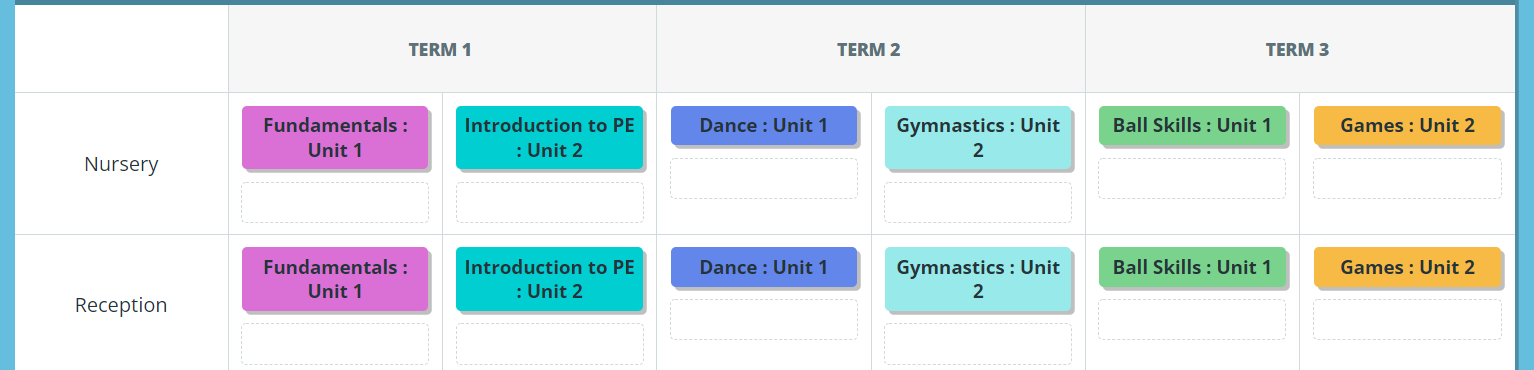 Cycle 2 2023 / 2024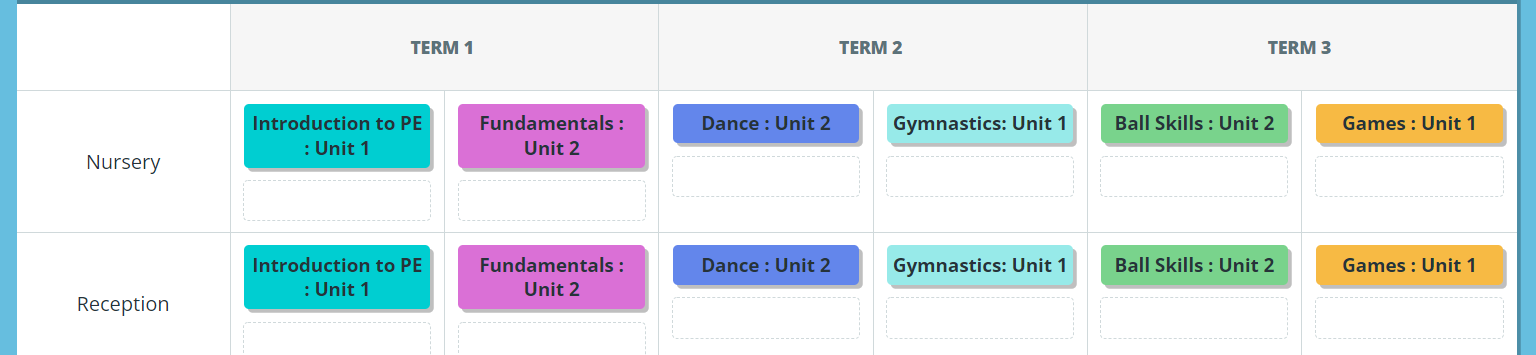 KS1 PE OverviewsCycle 1 2024 / 2025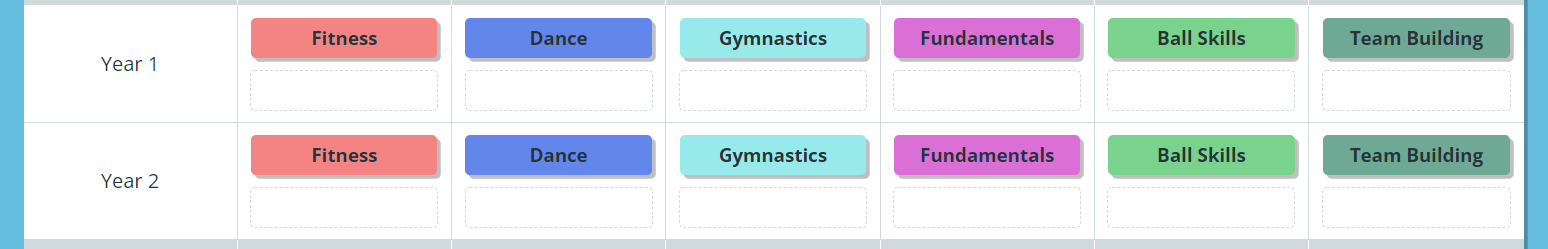 Cycle 2 2023 / 2024 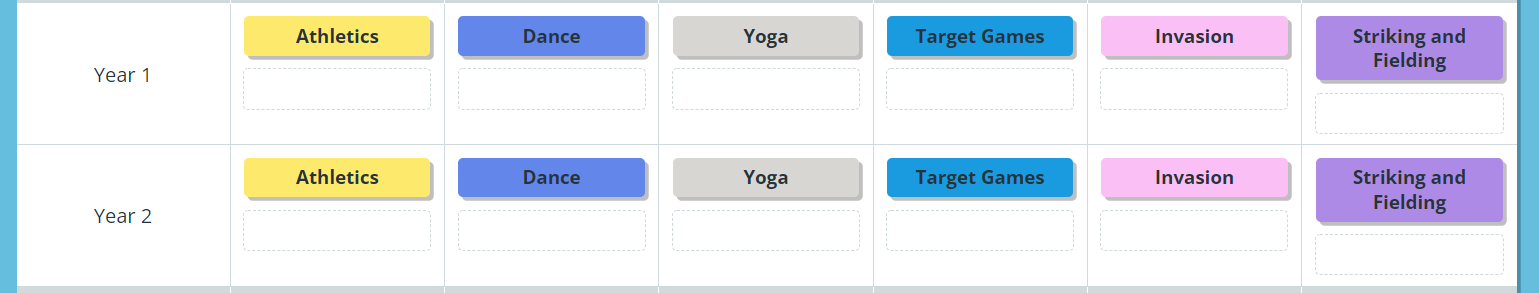 KS2 PE OverviewsCycle 1 2024 / 2045 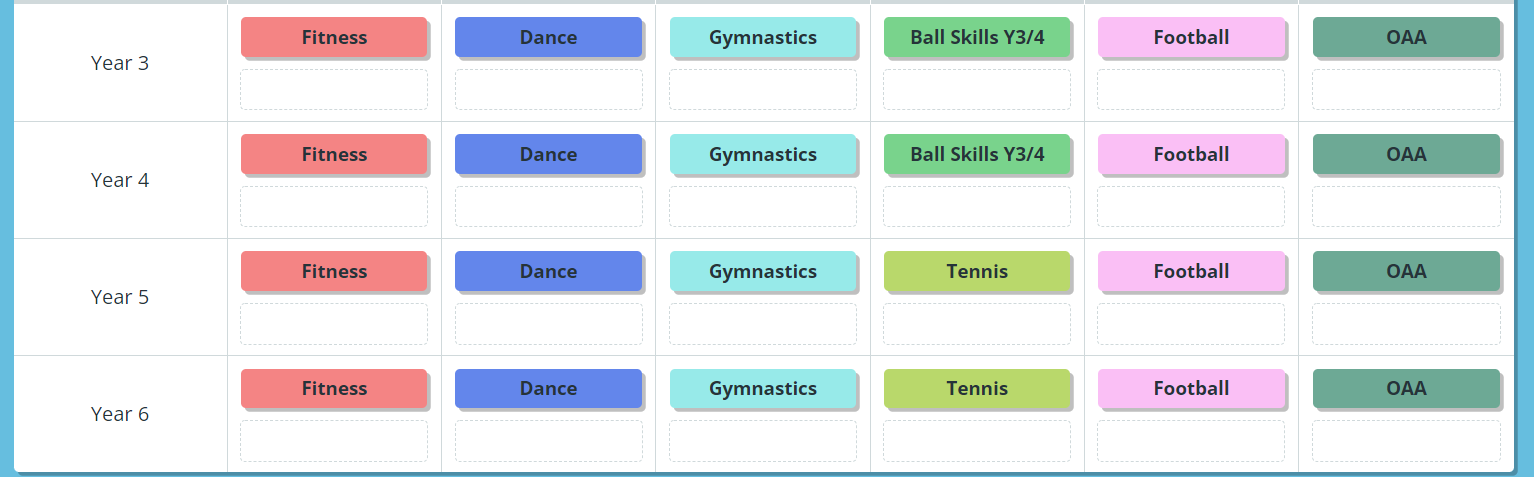 Cycle 2023 / 2024 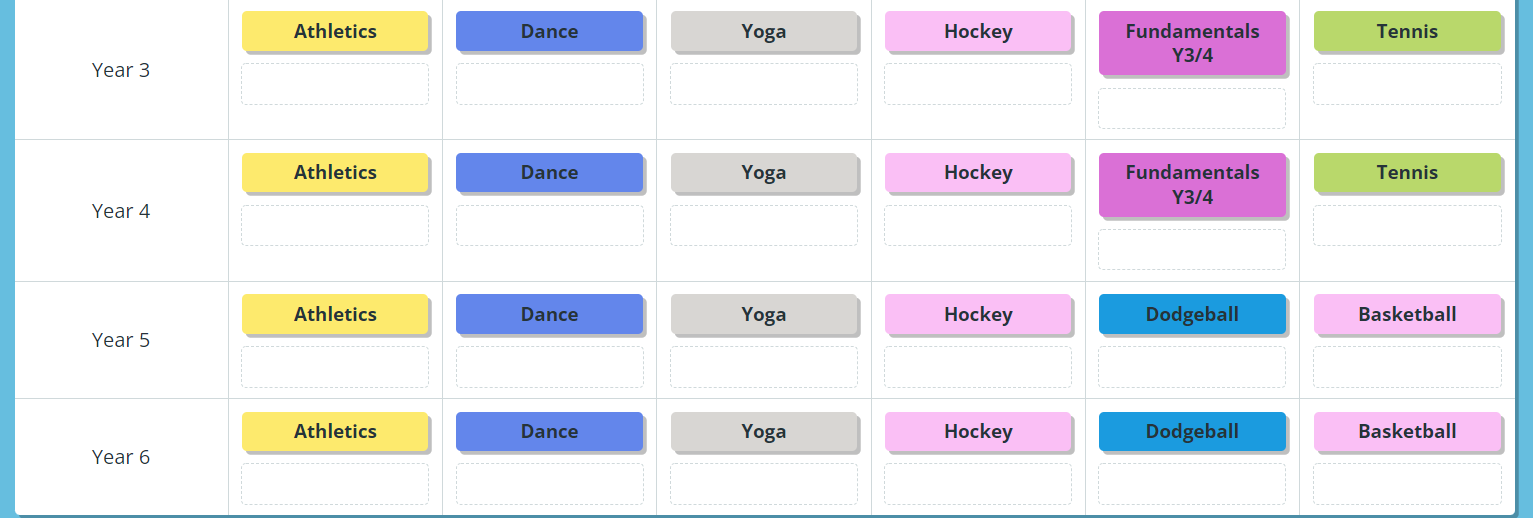 